Hertfordshire Volleyball Association
Club & Team Registrations 2023/24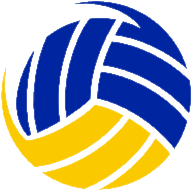 InstructionsFully complete this form. Obtain a copy of you Club’s “Certificate of Affiliation” from Volleyball England/Volleyzone.Email both to the HVA Competitions Secretary Duncan Worrell at duncan@webgreen.co.ukThe deadline for registration is the Fixtures Committee meeting on Tuesday 12 September. Registration invoices will follow.Club RegistrationCode of ConductBy registering with the HVA you agree to abide by our Code of Conduct available at http://www.hertsvolleyball.co.uk/page/code-conductClub Contacts* Clubs with any U18s must have a declared Welfare Officer and abide by Volleyball England’s policies and guidelines https://www.volleyballengland.org/support/safeguarding-and-welfareClub Team Registration** M1 (Men’s Division 1), M2 (Men’s Division 2) or W (Women’s Division). These are provisional and will be confirmed at the Fixtures Committee meeting.Club Team Registration** M1 (Men’s Division 1), M2 (Men’s Division 2) or W (Women’s Division). These are provisional and will be confirmed at the Fixtures Committee meeting.